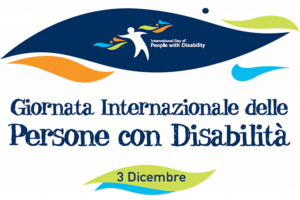 Castelvetrano adotta la Convenzione ONU sui Diritti delle Persone con disabilità,Dal 1981, ogni anno il 3 dicembre si celebra la “Giornata internazionale dei diritti delle persone con disabilità”, come stabilito nel Programma di azione mondiale per le persone disabili dall’Assemblea generale dell’ONU.Il tema che l’ONU ha individuato per questo 2020  è: “Ricostruire meglio: verso un mondo post COVID-19 inclusivo della disabilità, accessibile e sostenibile”. Un tema molto attuale che riguarda ogni aspetto della vita nella sua quotidianità, un tema che, per non rimanere un  mero  principio di buoni propositi, necessita di “fatti”, di “strumenti”, di “impegno” costante e coerente, di “impegno” che non si può disattendere. La disabilità è una realtà che coinvolge tutti e “ci riguarda”.  Ogni volta che invadiamo un passaggio con la nostra auto e aggraviamo la condizione di disabilità di qualcuno “ci riguarda”; ogni volta che riusciamo a passare con il carrello della spesa più agevolmente sullo stesso passaggio creato per favorire la mobilità e l’inclusione di una persona con un’invalidità motoria, “ci riguarda”.Ed è proprio con  questa finalità  che, come richiesto dall’A.I.A.S. Sezione di Castelvetrano il 3 dicembre 2019,  alla fine dei lavori del Consiglio comunale aperto, presieduto dall’avv. Cirrincione,  tenutosi presso la sede dell’A.I.A.S., l’Amministrazione comunale ha attivato tutti gli atti necessari per adottare la “Convenzione Internazionale sui Diritti delle Persone con Disabilità”, quale base di ogni azione politica futura a loro rivolta.“L’adozione della Convenzione dell’ONU, “primo grande trattato internazionale sui diritti umani del terzo millennio”.  rappresenta la scelta di un’Amministrazione che vuole mettere al centro i diritti dei disabili. La disabilità non riguarda solo i servizi sociali – afferma la dott.ssa Puleo, presidente della locale A.I..A.S. - Qualunque azione amministrativa deve guardare anche ai cittadini con difficoltà diverse. La Convenzione sancisce principi fondamentali, quali l’autonomia individuale, la libertà di scelta, l’indipendenza, la non discriminazione, la piena ed effettiva partecipazione ed inclusione nella società.”“Da oggi,  3 dicembre 2020 – dichiara il Sindaco Alfano -  il Comune di Castelvetrano , con D.G.  n.          del 2 dicembre di adozione della Convenzione ONU, si è dotato di una guida autorevole per monitorare e orientare gli interventi di programma in tutti i settori dell'attività amministrativa, non soltanto per quanto riguarda i tradizionali e fondamentali servizi di welfare".Sul sito Istituzionale del Comune di Castelvetrano sono stati inseriti:il link https://www.lavoro.gov.it/temi-e-priorita/disabilita-e-non-autosufficienza/focus-on/Convenzione-ONU/Pagine/Convenzione%20Onu.aspx  che invia alla pagina del Ministero del lavoro e delle politiche sociali dedicata alla disabilità e non autosufficienza, che contiene, oltre al testo delle convenzione, anche gli istituti e gli organismi creati in applicazione delle legge di ratifica (L. n.18/2009). Il link http://www.aiascastelvetrano.it/convenzione-onu-2/   che invia alla pagina del sito web AIAS  Castelvetrano dedicata agli approfondimenti sulla Convenzione.